SIDHO-KANHO-BIRSHA UNIVERSITY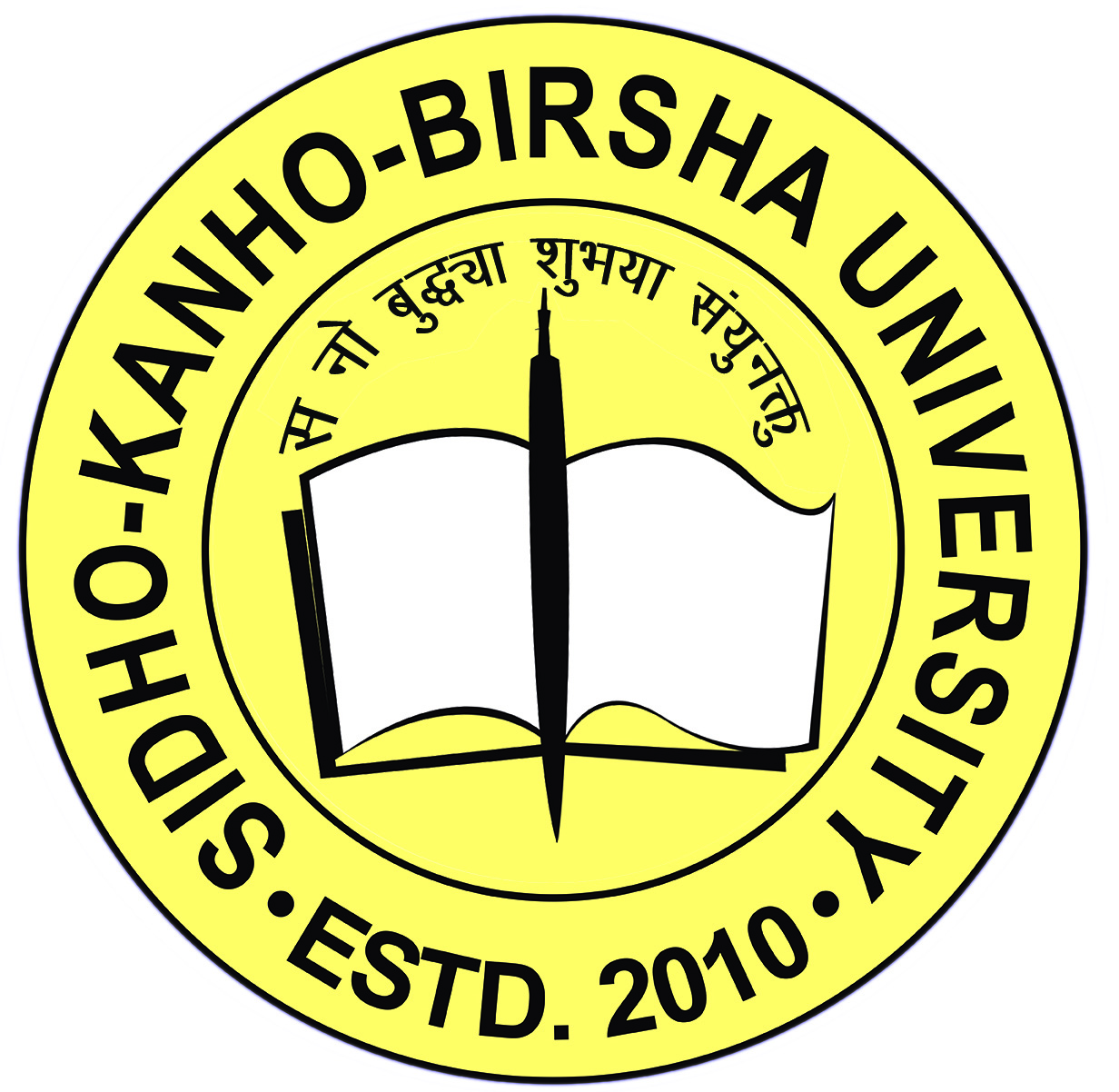 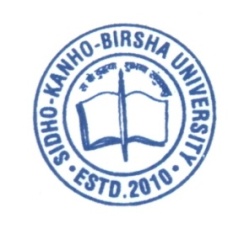 PO-Purulia Sainik School, Ranchi Road, Dist –Purulia, 723104Application Form9. Details of educational qualifications:.10. Details of experience (if any) : Documents to be submitted11. Details of the draft : Amount ……………………………………… DD No. ……………………………………….dt……………………….13. Details of enclosures – 1.2.3. 4.Declaration:I hereby declare that the information furnished in the application are true, complete and correct to the best of my knowledge and belief. I am fully aware that in the event to any information being found false or incorrect at any stage, my candidature/ appointment is liable to summary cancellation/ termination without any notice or any compensation in lieu there of.Date:……/.……/……..							Full Signature of the candidate1.a) Post applied fora) Post applied fora) Post applied fora) Post applied forPaste recent coulour passport sizePhotograph 1.b) Advt. Nob) Advt. Nob) Advt. Nob) Advt. NoPaste recent coulour passport sizePhotograph 2Name in full (in capital letters) Name in full (in capital letters) Name in full (in capital letters) Name in full (in capital letters) Paste recent coulour passport sizePhotograph 3Father’s/Husband’s NameFather’s/Husband’s NameFather’s/Husband’s NameFather’s/Husband’s NamePaste recent coulour passport sizePhotograph 4 a. Marital status a. Marital status a. Marital statusb. Sex : Male/Female/Third b. Sex : Male/Female/Third b. Sex : Male/Female/Third 5a. Permanent addressa. Permanent addressa. Permanent addressa. Permanent addressa. Permanent addressa. Permanent addressa. Permanent addressb. Address for Communicationb. Address for Communicationb. Address for Communicationb. Address for Communicationb. Address for Communication5Mobile No.E-mail ID6.Date of birth (please attach self attested copy of certificate)Date of birth (please attach self attested copy of certificate)Date of birth (please attach self attested copy of certificate)Date of birth (please attach self attested copy of certificate)Date of birth (please attach self attested copy of certificate)Date of birth (please attach self attested copy of certificate)Date of birth (please attach self attested copy of certificate)7.a) Nationalitya) Nationalityb) Religionb) Religionb) Religion8.Category (SC/ST/OBC-A/OBC-B/
PH/General)Category (SC/ST/OBC-A/OBC-B/
PH/General)Category (SC/ST/OBC-A/OBC-B/
PH/General)Category (SC/ST/OBC-A/OBC-B/
PH/General)Category (SC/ST/OBC-A/OBC-B/
PH/General)Sl.NoName of  School/InstitutionName of the BoardExamination  passedYear of passingSl.NoName of the organization servedPosition heldNo. of years/moment served